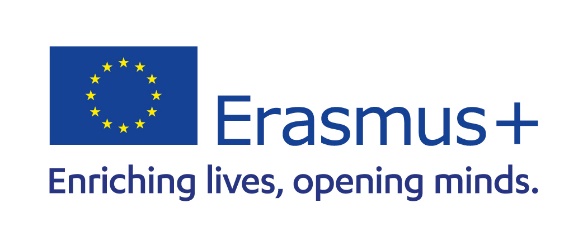 Your name and classAddress |  DatePresent yourself in 50 wordsReasons why you want to do an internship in BelgiumYour international experiencesYour language skillsFurther skills and hobbies